Héloïse vous annonce la naissance de son petit frère,Christian CartierHéloïse vous annonce la naissance de son petit frère,Christian CartierDATE : [Date], HEURE : 03h47
POIDS : 3 kilos 800 g, TAILLE : 53,3 centimètresAffectueusement, Thomas, Danielle, Héloïse et ChristianDATE : [Date], HEURE : 03h47
POIDS : 3 kilos 800 g, TAILLE : 53,3 centimètresAffectueusement, Thomas, Danielle, Héloïse et Christian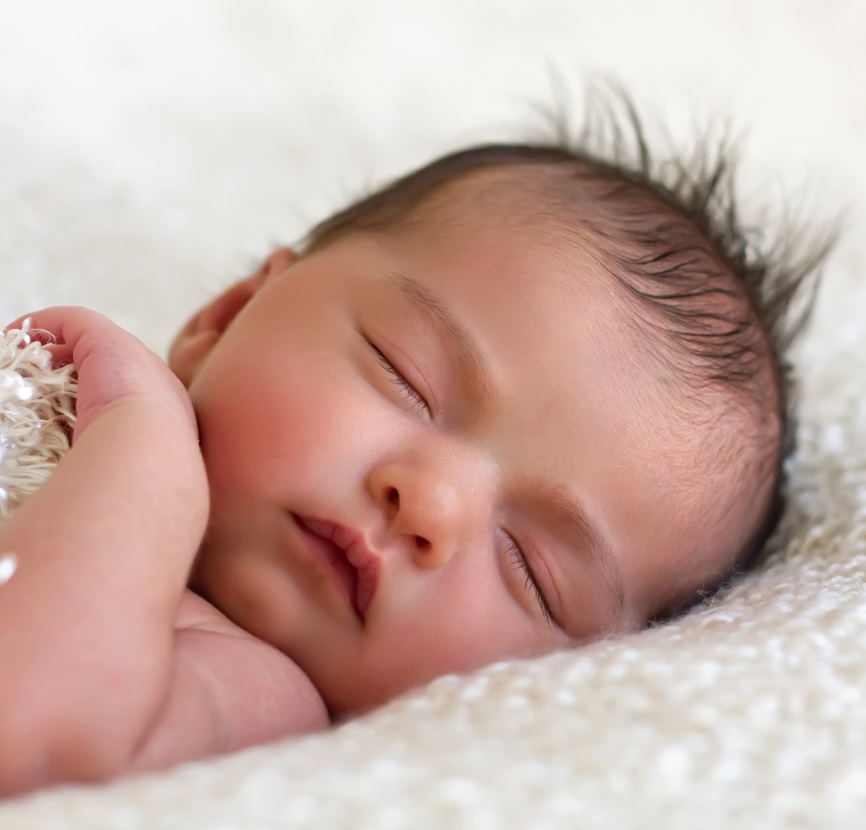 